Оказание платных услуг в учебных заведениях среднего общего образования теперь не редкость, однако, каждый родитель задаётся вопросом – а законно ли это?  Давайте разберемся подробнее.Согласно ст. 101 Закона «Об образовании в Российской Федерации» № 273-ФЗ от 29.12.2012 организации, осуществляющие образовательную деятельность, вправе её осуществлять за счет средств физических и (или) юридических лиц по договорам об оказании платных образовательных услуг. Платные образовательные услуги представляют собой осуществление образовательной деятельности по заданиям и за счет средств физических и (или) юридических лиц по договорам об оказании платных образовательных услуг. Доход от оказания платных образовательных услуг используется указанными организациями в соответствии с уставными целями.Платные образовательные услуги не могут быть оказаны вместо образовательной деятельности, финансовое обеспечение которой осуществляется за счет бюджетных ассигнований федерального бюджета, бюджетов субъектов Российской Федерации, местных бюджетов. Средства, полученные организациями, осуществляющими образовательную деятельность, при оказании таких платных образовательных услуг, возвращаются оплатившим эти услуги лицам.Условия оказания платных дополнительных образовательных услуг общеобразовательными учреждениями:1. Устав общеобразовательного учреждения должен содержать наличие платных услуг, а также установлен порядок их предоставления на договорной основе;2. Оказание отдельных видов платных дополнительных образовательных услуг возможно только при наличии соответствующей лицензии;3. Платные образовательные услуги не могут быть оказаны вместо образовательной деятельности, финансируемой за счёт средств бюджета.Дополнительные образовательные услуги – это право, а не обязанность ученика!ВАЖНО! Отказ от предлагаемых платных услуг не может быть причиной уменьшения объёма предоставляемых основных образовательных услуг.	Платные дополнительные образовательные услуги оказываются школой на договорной основе, следовательно, школа обязана предоставить родителям (законным представителям) ученика полную и достоверную информацию о себе и оказываемых образовательных услуг, обеспечивающую возможность их правильного выбора. В противном случае, мы можем наблюдать явное нарушение статьи 10 Закона РФ «О защите прав потребителей».   	Стоимость оказываемых образовательных услуг в договоре определяется по соглашению сторон между школой и потребителем. На оказание образовательных услуг, предусмотренных договором, может быть составлена смета, однако, если смету требует потребитель, то составление её обязательно.  Органами местного самоуправления предоставлено право регулирования цен на услуги, оказываемые образовательными учреждениями, в соответствии с Федеральным законом «Об общих принципах организации местного самоуправления в Российской Федерации» от 06.10.2003г. №131-ФЗ.Из этой информации можно сделать вывод, о том что, в случае, если оказываемые образовательные услуги, по мнению родителей, стоят слишком высоко, можно обратиться в органы местного самоуправления для вмешательства и дачи объективной оценки стоимости услуг.Исполнитель (школа) обязан лично оказать услуги в лице привлекаемых им педагогов. Если в договоре в качестве существенного условия не указан конкретный педагог, который будет вести занятия, образовательное учреждение свободно в выборе конкретного педагога для проведения занятий. 	Актуальным является вопрос обеспечения учебной литературой и другими учебными материалами. Согласно ст. 704 Гражданского кодекса РФ, работа выполняется иждивением подрядчика – из его материалов, его силами и средствами, если иное не предусмотрено договором. Применительно к образовательным услугам это значит, что школа должна обеспечить не только педагогический состав, помещение и оборудование, необходимые для оказания услуг, но и обеспечить учащихся в достаточном количестве учебной литературой и учебными материалами, требующимися для выполнения заданий, предусмотренных учебным планом. Помните!!! Брать плату за пользование учебниками в рамках бесплатного образовательного процесса – нельзя!!!	Взимание денежных средств учебным заведением не может быть принудительным, как за учебники, так и на другие нужды, будь то охрана, ремонт и прочее.Материал подготовлен юрисконсультом консультационного пункта Филиала ФБУЗ «Центр гигиены и эпидемиологии в Иркутской области» в г.Железногорске-Илимском Нейкуловой О.Г., при использовании материалов сайта //www.consultant.ru/.ДЛЯ ПОЛУЧЕНИЯ КОНСУЛЬТАЦИИ ЖДЁМ ВАС ПО АДРЕСУ:Г.ЖЕЛЕЗНОГОРСК-ИЛИМСКИЙ,КВАРТАЛ 3, ДОМ 40ТЕЛ.3-05-29Филиал ФБУЗ «Центр гигиены и эпидемиологии в Иркутской области»в   Нижнеилимском районе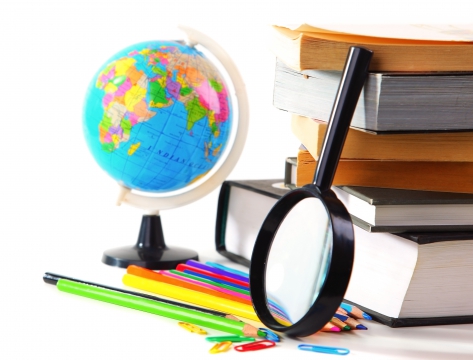 Платные услуги в школе, законно ли?КОНСУЛЬТАЦИОННЫЙ ПУНКТ ДЛЯ ПОТРЕБИТЕЛЕЙ